Person SpecificationSEND Teaching Assistant Vacancy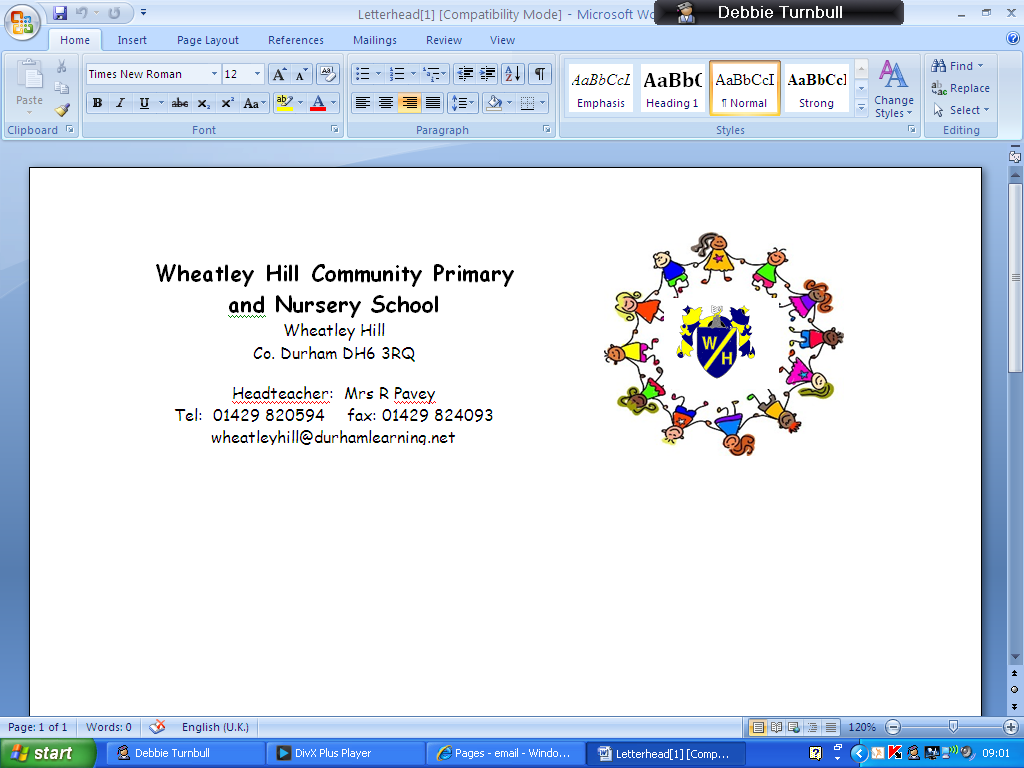 Wheatley Hill Community Primary SchoolCategory Essential Desirable Evidence APPLICATION  Completed application form (supporting letter to be no longer than 750 words) Fully supported in reference Application Form  QUALIFICATIONS A teaching assistant qualification at NVQ Level 3 relevant to the Key Stage or its equivalent  OR Relevant qualifications at  NVQ Level 3 in Early Years  Or Child Care/Foundation A valid Paediatric First Aid Certificate Good numeracy /literacy skills Early Years Degree HLTA qualification Food Hygiene certificate      Any further SEND qualifications Application Form  References Certificates EXPERIENCE Experience of working with young children Experience of effectively supporting teaching and learning, skills reflective of the DCC grade 3 job description Experience of planning and evaluating learning activities  Involved in planning programmes of learning for individuals, groups and whole class Experience of assessment and recording assessments Experience of working successfully and co-operatively  as a member of a team Experience of supporting SEND pupils Experience of record keeping systems and accurately updating information  Experience of supporting pupils with SEND Experience of working with pupils with challenging behaviour needs Experience of Visual timetables, TEACCH, ASC Support systems Experience of dealing with the general public Experience of working in a school environment Application Form  References  Interview  SKILLS AND KNOWLEDGE Ability to relate well with children and adults Ability to work independently with individual children, small groups of children and whole class Ability to use initiative when required Ability to work as a member of a team A willingness to work co-operatively with a wide range of professionals Good communication skills – written and verbal Use ICT effectively to support teaching and learning Excellent organisational skills Excellent communication and interpersonal skills Ability to plan and prioritise workload and meet deadlines Ability to collate data Ability to communicate effectively both verbally and in writing Demonstrating an understanding of and take responsibility for promoting high standards of literacy including the correct use of spoken English. Ability to build and sustain effective working relationships with a wide variety of people e.g. .staff, pupils/children, Governors, parents and the wider community Ability to share good practice Ability to meet the learning needs of pupils Ability to work within the LA and School’s policies and guidelines Working knowledge of foundation, national curriculum key stages and government strategies To be able to provide advice, guidance and information to various audiences Knowledge of the SEND Code of Practice Knowledge of effective learning strategies for SEND children aimed at improving behaviour and participation Application Form  Reference Interview  PERSONAL QUALITIES  Sensitive to the needs of children and their parents/carers Ability to work as part of a team Calm and positive approach Committed to professional development Ability to use own initiative  Ability to work under pressure Ability to be flexible and adaptable  Be committed to attending any training courses relevant to the post, ensuring continuing personal and professional development. Be a good role model to pupils in speech, dress, behaviour and attitude. Ability to support our school ethos Ability to demonstrate enthusiasm and sensitivity whist working with a SEND pupil Evidence of commitment to continuous professional development Clean Driving LicenseAbility to support as a driver / escortApplication Form  Reference Interview  